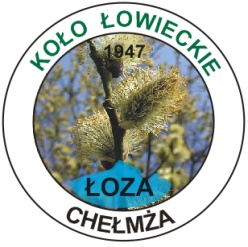 KOŁO ŁOWIECKIE „ŁOZA” w CHEŁMŻY87-140 Chełmża, ul. Trakt 29, tel. (0-56) 675-87-69                                                                                                                   Chełmża, dnia 10 październik 2022r.                                                            P L A N    P O L O W A Ń  NA  SEZON   2022/202305.11.2022r. - 9.00 - polowanie Hubertowskie - teren Koła - prowadzący  Stanisław Antkowiak                                                                                                                                                  13.11.2022r., - 8.00 - teren koła - prowadzący Józef Gniadek19.11.2022r., - 8.00 - teren koła - prowadzący Grupowi27.11.2022r., - 8.00 - teren koła - prowadzący  Stanisław Taczek03.12.2022r., -  8.00 - teren koła - prowadzący Stanisław Antkowiak, Mateusz Zduński11.12.2022r., -  8.00 - teren koła - prowadzący Michał Taczek            17.12.2022r., -  9.00 -  teren koła - polowanie Wigilijne - prowadzący Krzysztof Zduński07.01.2023r.,  - 9.00  - tereny ochronne - prowadzący - Ferdynand Kalisz15.01.2023r.,  - 8.00  - teren koła - prowadzący Szymon Cebulak28.01.2023r.,  - 8.00  - teren koła – prowadzący GrupowiPolowanie może się nie odbyć, z uwagi na sytuację epidemiologiczną lub niesprzyjające warunki atmosferyczne.Zbiórki nad jeziorem w Głuchowie.                                                                                                                                                            Darz Bór                                                                                                                                           Sekretarz Koła                                                                                                                                            Ferdynand Kalisz1. ZO PZŁ w Toruniu2. Komenda Wojewódzka Policji w Bydgoszczy3. UG Łubianka4. UG Chełmża5. UG Kijewo Królewskie6. UG Unisław7. UG Papowo Biskupie8. Nadleśnictwo ToruńBank Spółdzielczy w Brodnicy oddział w Chełmży 67 9484 1017 0200 0273 2002 0001REGON – 870 31 22 95, NIP – 879 18 48 965 